                     FORMULARZ ZGŁOSZENIOWY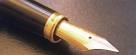      VIII DYKTANDO O PIÓRO 
STAROSTY DRAWSKIEGO 17.11.2022r.ZESPÓŁ SZKÓŁ W CZAPLINKU, UL. GRUNWALDZKA 1………………………………………………                                                                                  (czytelny podpis uczestnika)ZGODA NA PRZETWARZANIE DANYCH OSOBOWYCH ORAZ ZGODA NA WYKORZYSTANIE WIZERUNKU……………………………………………………Imię i nazwisko uczestnika konkursu[  ]TAK   [  ] NIE wyrażam* zgodę na przetwarzanie moich danych osobowych/danych osobowych mojego dziecka* w celu realizacji konkursu pn. VIII DYKTANDO O PIÓRO STAROSTY DRAWSKIEGO oraz zgodnie z ustawą o ochronie danych osobowych z dnia 10 maja 2018 r. (Dz.U. z 2018 r., poz. 1000 ze. zm.) oraz rozporządzeniem Parlamentu Europejskiego i Rady (UE) 2016/679 z dnia 27 kwietnia 2016 r. w sprawie ochrony osób fizycznych w związku z przetwarzaniem danych osobowych i w sprawie swobodnego przepływu takich danych oraz uchylenia dyrektywy 95/46/WE (Dz. Urz. UE L 119, s. 1), zwanego w dalszej treści RODO. Przetwarzanie danych osobowych obejmuje ich publikację we wszelkiego rodzaju mediach informujących o działaniach promocyjnych Powiatu Drawskiego.[  ]TAK  [  ] NIE wyrażam* zgodę na wykorzystanie mojego wizerunku/wizerunku mojego dziecka* w celu realizacji konkursu pn. VIII DYKTANDO O PIÓRO STAROSTY DRAWSKIEGO. Przetwarzanie wizerunku obejmuje utrwalanie, obróbkę i powielanie oraz publikację wykonanych zdjęć lub filmów zgodnie ustawą o prawie autorskim i prawach pokrewnych z dnia 4 lutego 1994 r. (t.j. Dz.U. 2019 poz. 1231 ze zm.) we wszelkiego rodzaju mediach informujących o działaniach promocyjnych Powiatu Drawskiego.Przyjmuję do wiadomości, że zgodnie z art. 13 ust. 1 i 2 RODO:Administratorem danych osobowych jest: Starosta Drawski, Starostwo Powiatowe w Drawsku Pomorskim, adres: Plac Elizy Orzeszkowej 3, 78-500 Drawsko Pomorskie, tel. 94 363 34 64, e-mail: powiatdrawski@powiatdrawski.plZ inspektorem ochrony danych w Starostwie Powiatowym w Drawsku Pomorskim można skontaktować się poprzez: e-mail: iod@powiatdrawski.plMoje dane osobowe przetwarzane będą w związku z art. 6 ust. 1 lit. a) zgodnie z RODO w celu realizacji zadań określonych w Regulaminie VIII DYKTANDO O PIÓRO STAROSTY DRAWSKIEGO. Odbiorcami danych osobowych będą osoby fizyczne, które korzystają z wszelkiego rodzaju mediów informujących o działaniach promocyjnych Powiatu Drawskiego.Dane osobowe będą przechowywane przez okres niezbędny do realizacji w/w konkursu zgodnie z obowiązującymi przepisami prawa, nie krócej niż przez okres wskazany w przepisach o archiwizacji.Na zasadach określonych w RODO posiadam prawo dostępu do treści swoich danych oraz prawo ich sprostowania, ograniczenia przetwarzania oraz prawo do wycofania zgody w dowolnym momencie bez wpływu na zgodność z prawem przetwarzania, którego dokonano na podstawie zgody przed jej cofnięciem.Mam prawo wniesienia skargi do organu nadzorczego, tj. Prezesa Urzędu Ochrony Danych Osobowych, gdy uznam iż przetwarzanie moich danych osobowych narusza przepisy RODO.Podanie danych osobowych jest dobrowolne, jednak konieczne do przetwarzania ich przez Administratora Danych w celu realizacji zadań określonych w Regulaminie VIII DYKTANDO O PIÓRO STAROSTY DRAWSKIEGO.Podane dane nie będą przetwarzane w sposób zautomatyzowany, w tym również profilowane.Administrator dokłada wszelkich starań, aby zapewnić środki fizycznej, technicznej i organizacyjnej ochrony danych osobowych przed ich przypadkowym lub umyślnym zniszczeniem, utratą, zmianą, nieuprawnionym ujawnieniem, wykorzystaniem czy dostępem, zgodnie z obowiązującymi przepisami.…………………………………………..	       		……………………………………………….miejscowość i data 				podpis uczestnika konkursu/rodzica/opiekuna prawnegoOświadczam, że zapoznałem/am się z Regulaminem VIII DYKTANDO O PIÓRO STAROSTY DRAWSKIEGO oraz zgadzam się na udział w tym konkursie na warunkach w nim opisanych.…………………………………………..	       		……………………………………………….miejscowość i data 				podpis uczestnika konkursu/rodzica/opiekuna prawnego*W przypadku uczestnika niepełnoletniego, zgodę na przetwarzanie danych wyraża rodzic/opiekun prawny.   Imię i nazwiskoAdres zamieszkaniaTelefonSzkoła /w przypadku uczniów/